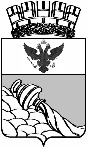 П Р И К А Зот  20.08.2021 г.						                              № 1026/01-02Воронеж О проведении школьного этапа всероссийской олимпиады школьников в 2021/2022 учебном году в городском округе город Воронеж      На основании Порядка проведения всероссийской олимпиады школьников, утвержденного приказом Министерства просвещения Российской Федерации от 27.11.2020 № 678 «Об утверждении Порядка проведения всероссийской олимпиады школьников», приказа департамента образования, науки и молодежной политики Воронежской области от 19.08.2021 № 1084 «О проведении школьного и муниципального этапов всероссийской олимпиады школьников в 2021/2022 учебном году на территории Воронежской области», в целях выявления и развития у обучающихся творческих способностей и интереса к научной (научно-исследовательской) деятельности, пропаганды научных знанийприказываю:Провести с 13 сентября по 29 октября 2021 года школьный этап всероссийской олимпиады школьников (даллее – школьный этап Олимпиады) в муниципальных бюджетных общеобразовательных учреждениях, осуществляющих образовательную деятельность по образовательным программам начального общего, основного общего и среднего общего образования, расположенных на территории городского округа город Воронеж,  по следующим общеобразовательным предметам: - 4 классы – русский язык и математика;- 5-11 классы – химия, физика, информатика и ИКТ, биология, экология, математика, география, экономика, русский язык, литература, английский язык, немецкий язык, французский язык, испанский язык, китайский язык, итальянский язык, история, обществознание, право, технология, астрономия, физическая культура, основы безопасности жизнедеятельности (ОБЖ), искусство (мировая художественная культура – МХК).2. Утвердить график проведения школьного этапа Олимпиады в муниципальных бюджетных общеобразовательных учреждениях, осуществляющих образовательную деятельность по образовательным программам начального общего,  основного общего и среднего общего образования, расположенных на территории городского округа город Воронеж (приложение № 1).3. Утвердить места проведения школьного этапа Олимпиады, в том числе с обеспечением доступа образовательных организаций к системе ВПР по общеобразовательным предметам: математика, физика, химия, биология, информатика, астрономия (приложение № 2).4. Утвердить координатором школьного этапа Олимпиады в городском округе город Воронеж в 2021/2022 учебном году МКУ «Центр развития образования и молодежных проектов» (далее – МКУ «ЦРОиМП»).5. МКУ «ЦРОиМП» (Ламанова Г.А.):5.1. Организовать взаимодействие с региональным оператором по вопросам проведения школьного этапа Олимпиады с использованием информационно-телекоммуникационных технологий на базе технологических платформ «Сириус.Курсы», «Сириус.Онлайн» по предметам: физика, биология, астрономия, математика, химия, информатика.  5.2. Организовать информационно-технологическое сопровождение школьного этапа Олимпиады.5.3. Обеспечить формирование и организацию работы муниципальных предметно-методических комиссий из числа педагогических, научных и научно-педагогических работников.5.4. Обеспечить своевременную и качественную подготовку олимпиадных заданий для каждой возрастной группы, разработку требований к проведению школьного этапа Олимпиады, подготовленных на основе методических рекомендаций центральных предметно-методических комиссий, обеспечение хранения олимпиадных заданий с соблюдением конфиденциальности по предметам: экология, география, экономика, русский язык, литература, английский язык, немецкий язык, французский язык, испанский язык, китайский язык, итальянский язык, история, обществознание, право, технология, физическая культура, основы безопасности жизнедеятельности (ОБЖ), искусство (мировая художественная культура – МХК.5.5. Обеспечить работу горячей линии для образовательных организаций по вопросам проведения школьного этапа Олимпиады, получению кодов доступа, в том числе технического обеспечения образовательных организаций по предметам: математика, физика, биология, химия, информатика, астрономия.5.6. Представить кандидатуры работников для участия в работе оргкомитетов и жюри школьного этапа Олимпиады. 5.7. Разработать совместно с муниципальными предметно-методическими комиссиями требований к организации и проведению школьного этапа олимпиады по общеобразовательным предметам: экология, география, экономика, русский язык, литература, английский язык, немецкий язык, французский язык, испанский язык, китайский язык, итальянский язык, история, обществознание, право, технология, физическая культура, основы безопасности жизнедеятельности (ОБЖ), искусство (мировая художественная культура – МХК)  (с привлечением районных методических объединений), определяющему принципы составления олимпиадных заданий и формирование комплектов олимпиадных заданий, описание необходимого материально-технического обеспечения для выполнения олимпиадных заданий, перечень справочных материалов, средств связи и электронно-вычислительной техники, разрешенных к использованию во время проведения олимпиады, критерии и методики оценивания выполненных олимпиадных заданий, процедуру регистрации участников олимпиады, показ олимпиадных работ, а также рассмотрение апелляций участников олимпиады. 5.8. Обеспечить своевременное подведение итогов школьного этапа Олимпиады, в том числе получение протоколов жюри школьного этапа, подготовку сводных рейтингов победителей и призеров для дальнейшего предоставления отчетных материалов организатору регионального этапа Олимпиады в установленные законодательством сроки по требуемой форме и опубликование указанных материалов на официальном сайте управления образования и молодежной политики администрации городского округа город Воронеж.6. Директорам общеобразовательных учреждений: 6.1. Создать условия и обеспечить качественную организацию проведения школьного этапа Олимпиады в городском округе город Воронеж с учетом СП 3.1/2.4 3598-20 « Санитарно-эпидемиологические требования к устройству, содержанию и организации работы образовательных организаций и других объектов социальной инфраструктуры для детей и молодежи в условиях распространения новой коронавирусной инфекции (СOVID-19)», утверждённых Постановлением Главного государственного санитарного врача Российской Федерации от 30.06.2020 № 16.6.2. Принять участие в школьном этапе Олимпиады на территории Воронежской области в 2021/2022 учебном году по предметам: физика, биология, астрономия, математика, химия, информатика в онлайн-формате в период с 29 сентября 2021 г. по 27 октября 2021 г. с использованием технологической платформы «Сириус.Онлайн» в соответствии с графиком (приложение № 3).6.3. В срок до 03.09.2021 обеспечить ознакомление участников школьного этапа олимпиады с Порядком проведения Всероссийской олимпиады школьников, утвержденным приказом Министерства просвещения Российской Федерации от 27.11.2020 № 678 (далее – Порядок), в срок до 10.09.2021 сбор заявлений родителей (законных представителей) обучающихся, заявивших о своем участии в олимпиаде, об ознакомлении с Порядком и согласий на публикацию олимпиадных работ своих несовершеннолетних детей, в том числе в сети Интернет (приложение № 4, приложение № 5).6.4. Обеспечить хранение заявлений родителей (законных представителей) обучающихся, заявивших о своем участии в олимпиаде, об ознакомлении с Порядком и согласий на публикацию олимпиадных работ своих несовершеннолетних детей, в том числе в сети Интернет.6.5 Информировать обучающихся и их родителей (законных представителей) о сроках и местах проведения школьного этапа Олимпиады по каждому общеобразовательному предмету.6.6. Обеспечить возможность участия каждого желающего обучающегося  образовательной организации в школьном этапе Олимпиады, в том числе создание специальных условий для участников школьного этапа Олимпиады с ОВЗ и детей-инвалидов, учитывающих состояние их здоровья, особенности психофизического развития. 6.7. В срок до 03.09.2021 направить в оргкомитет школьного этапа ВсОШ заявлений участников или их законных представителей) о привлечении ассистентов, о создании специальных условий для обучающихся с ОВЗ и детей-инвалидов, документов, подверждающих необходимость создания специальных условий.6.8. Составить расписание прохождения олимпиадных испытаний для участников школьного этапа Олимпиады с использованием технических средств образовательных организаций по общеобразовательным предметам: математика, физика, химия, биология, информатика, астрономия.6.9. Составить список участников с указанием места их участия в школьном этапе Олимпиады (в образовательной организации или дома в зависимости от технической возможности) по следующим общеобразовательным предметам: математика, физика, химия, биология, информатика, астрономия в срок до 12 сентября 2021 г.6.10. Назначить ответственных за получение и раздачу индивидуальных кодов доступа участников школьного этапа Олимпиады, подавших заявление на участие в оргкомитет школьного этапа Олимпиады по общеобразовательным предметам: математика, физика, химия, биология, информатика, астрономия.6.11. Обеспечить хранение олимпиадных заданий по общеобразовательным предметам: химия, физика, информатика и ИКТ, биология, экология, математика, география, экономика, русский язык, литература, английский язык, немецкий язык, французский язык, испанский язык, китайский язык, итальянский язык, история, обществознание, право, технология, астрономия, физическая культура, основы безопасности жизнедеятельности (ОБЖ), искусство (мировая художественная культура – МХК) школьного этапа Олимпиады с соблюдением мер строгой конфиденциальности. 6.12. Принять меры к сохранению конфиденциальности при тиражировании комплектов заданий и проверке выполненных заданий во избежание утечки информации, приводящей к искажению объективности результатов школьного этапа Олимпиады по общеобразовательным предметам: химия, физика, информатика и ИКТ, биология, экология, математика, география, экономика, русский язык, литература, английский язык, немецкий язык, французский язык, испанский язык, китайский язык, итальянский язык, история, обществознание, право, технология, астрономия, физическая культура, основы безопасности жизнедеятельности (ОБЖ), искусство (мировая художественная культура – МХК). 6.13. Осуществлять постоянный мониторинг выполнения требований к проведению школьного этапа Олимпиады. 6.14. Организовать  предоставление координатору школьного этапа Олимпиады протоколов жюри и сводных рейтингов победителей и призеров в соответствии со сроками устанавливаемыми региональным координатором.        7. Контроль за исполнением приказа возложить на заместителя руководителя  управления  образования  и  молодежной  политики  Бакуменко О.Н.Руководитель                                                                               Л.А. КулаковаАлаторцева Е.И.228-32-29Приложение №1к приказу управления образования и молодежной политики от ________ 2021 г.  № __________График проведения школьного этапа всероссийской олимпиады школьников в муниципальных бюджетных общеобразовательных учрежденияхПриложение № 2к приказу управления образования                                                                                                                                                  и молодежной политики от ________ 2021 г.  № __________Список мест проведения школьного этапавсероссийской олимпиады школьников в 2020-2021 учебном году в городском округе город Воронеж- по Железнодорожному району:-  по Коминтерновскому району:- по Левобережному району:- по Ленинскому району:- по Советскому району:- по Центральному району:Приложение № 3к приказу управления образования и молодежной политики от ________ 2021 г.  № __________График проведения школьного этапа всероссийской олимпиады школьников в муниципальных бюджетных общеобразовательных учреждениях на платформе Сириус.Онлайн в онлайн-форматеПриложение № 4к приказу управления образования                                                                                                                                                  и молодежной политики от ________ 2021 г.  № __________В оргкомитет школьного этапа                                                                всероссийской олимпиады школьников                                                                __________________________________                                                                                                                                             (ФИО родителя (законного представителя)                                                                ___________________________________                                                               проживающего(ей) по адресу __________                                                                  _________________________________Заявление          Прошу допустить_______________________________________________________________,                                                                                                       (ФИОребенка)                                                                                                                                          обучающего(ую)ся_______класса___________ОУ_________________________________________, к   участию   в   школьном   этапе    всероссийской    олимпиады     школьников в 2021-2022 учебном году по следующим предметам: _______________________________________________________________________________________________________________________________________________________________________________________________________________________________________________________________с использованием технических средств: (образовательной организации/ собственных)_____________________________          С порядком проведения всероссийской олимпиады школьников, утвержденным приказом министерства просвещения Российской Федерации от 27.11.2020 № 678 «Об утверждении Порядка проведения всероссийской олимпиады школьников», сроками и местами проведения школьного этапа по каждому общеобразовательному предмету, требованиями к организации и проведению школьного этапа олимпиады по каждому общеобразовательному предмету ознакомлен(а).Дата ___________                                                    Подпись _________________Примечание: Заявление заполняется родителем (законным представителем).Приложение № 5к приказу управления образования                                                                                                                                                  и молодежной политики от ________ 2021 г.  № __________Согласие родителя (законного представителя)несовершеннолетнего участника всероссийской олимпиады школьниковна обработку персональных данных и публикацию результатов  своего ребенка (подопечного) Я, ______________________________________________________________________,(ФИО родителя (законного представителя полностью)проживающий по адресу _____________________________________________________________________________________________________________________________________,паспорт серия _________ номер__________, выдан: ______________________________________________________________________________________________________________,(кем и когда выдан)являясь родителем (законным представителем) _____________________________________ _____________________________________________________________________________,(ФИО ребенка (подопечного) полностью)на основании _________________________________________________________________,(реквизиты доверенности или иного документа, подтверждающего полномочия представителя)проживающего по адресу _______________________________________________________,паспорт (свидетельство о рождении) серия _________ номер__________, выдан: _____________________________________________________________________________________,(кем и когда выдан)настоящим подтверждаю ознакомление с «Порядком проведения всероссийской олимпиады школьников», утверждённым приказом министерства просвещения Российской Федерации от 27.11.2020 № 678 «Об утверждении Порядка проведения всероссийской олимпиады школьников».Я даю согласие на использование персональных данных моего ребенка (подопечного) в целях организации, проведения, подведения итогов интеллектуальных соревнований, проводимых департаментом образования науки и молодежной политики Воронежской области и публикацию олимпиадных работ своего несовершеннолетнего ребенка, в том числе в информационно-телекоммуникационной сети «Интернет».Настоящее согласие предоставляется на осуществление действий в отношении персональных данных моего ребенка (подопечного), которые необходимы или желаемы для достижения указанных выше целей, включая сбор, систематизацию, накопление, хранение, уточнение (обновление, изменение), использование, распространение (в том числе передачу третьим лицам), обезличивание, блокирование.Настоящим я даю согласие на обработку следующих персональных данных моего ребенка (подопечного): фамилия, имя, отчество;пол;дата рождения;название и номер школы;класс;результат участия (в том числе олимпиадная работа) на этапах всероссийской олимпиады школьников;контактная информация.Я согласен (сна), что обработка персональных данных может осуществляться как с использованием автоматизированных средств, так и без таковых.Я согласен (сна), что следующие сведения о моем ребенке (подопечном): «фамилия, имя, отчество, пол, дата рождения, название и номер школы, класс, результат участия» могут быть указаны на дипломах, переданы федеральному оператору всероссийской олимпиады школьников, оператору базы данных Российского совета олимпиад школьников.Я согласен (сна), что следующие сведения о моем ребенке (подопечном): «фамилия, имя, отчество, пол, название и номер школы, класс, результат участия на этапах всероссийской олимпиады школьников» могут быть размещены на сайтах в списках победителей и призеров этапов всероссийской олимпиады школьников.Согласие на обработку персональных данных моего ребенка (подопечного) действует с даты его подписания до даты отзыва, если иное не предусмотрено законодательством Российской Федерации. Я уведомлен о своем праве отозвать настоящее согласие в любое время. Отзыв производится по моему письменному заявлению в порядке, определенном законодательством Российской Федерации. Мне известно, что в случае исключения следующих сведений: «Фамилия, имя, отчество, пол, дата рождения, школа, класс, результат участия в интеллектуальном соревновании» оператор базы персональных данных не подтвердит достоверность дипломов или грамот обучающегося.Я подтверждаю, что, давая настоящее согласие, я действую по своей воле и в интересах ребенка, родителем (законным представителем) которого я являюсь.ДатаОбщеобразовательный предмет13-16 сентября 2021 г.обществознание, экология20-23 сентября 2021 г.русский язык, история, география27-28 сентября 2021 г.литература, испанский язык, китайский язык, итальянский язык4 октября -5 октября физическая культура, право11 октября -12 октябряэкономика, искусство (МХК)18 октября -19 октябряфранцузский, английский, немецкий языки25 октября -26 октябряОБЖ, технологияN/NНаименование МБОУ, являющимся местом проведения школьного этапа ВсОШАдрес МБОУ, являющимся местом проведения школьного этапа ВсОШ1МБОУ СОШ № 19г. Воронеж, ул. Ленинский проспект, 197а2МБОУ СОШ № 21г. Воронеж, пер. Педагогический, 14А3МБОУ СОШ № 23г. Воронеж, ул. Димитрова, 814МБОУ «СОШ № 24 им. В.Г. Столля»г. Воронеж, ул. Г. Лохматикова, 435МБОУ СОШ № 36 им. И.Ф. Артамоноваг. Воронеж, ул. Куйбышева, 236МБОУ СОШ № 52г. Воронеж, ул. Богдана Хмельницкого, 347МБОУ СОШ № 56г. Воронеж, ул. Липецкая, 28МБОУ СОШ № 64г. Воронеж, ул. Федора Тютчева, 69МБОУ СОШ № 68г. Воронеж, ул. Переверткина, 1610МБОУ СОШ № 71г. Воронеж, Богдана Хмельницкого 58а11МБОУ СОШ № 74г. Воронеж, ул. Переверткина, 3412МБОУ СОШ № 100г. Воронеж, ул. Тиханкина, 103А13МБОУ «СОШ № 105»г. Воронеж, ул. Артамонова, 34/114МБОУ лицей № 3г. Воронеж, ул. Переверткина, 2515МБОУ «Лицей № 9»г. Воронеж, ул. Электровозная, 1216МБОУ гимназия № 9г. Воронеж, ул. Минская, 2316МБОУ гимназия № 9г. Воронеж, ул. Остужева, д.2617МБОУ ВКШ им. А.В. Сувороваг. Воронеж, пер. Педагогический, 14АN/NНаименование МБОУ, являющимся местом проведения школьного этапа ВсОШАдрес МБОУ, являющимся местом проведения школьного этапа ВсОШМБОУ СОШ №1 с УИОПг. Воронеж, ул.Вл. Невского, 75МБОУ СОШ № 6г. Воронеж, ул. Беговая, 120МБОУ СОШ с УИОП №8г. Воронеж ул. Московский проспект 16МБОУ СОШ № 18г. Воронеж, ул. Лидии Рябцевой, д. 51МБОУ СОШ № 29г. Воронеж, ул.45 Стр. дивизии, 102МБОУ СОШ №39г. Воронеж, проспект Труда, д. 70МБОУ СОШ № 43г.Воронеж, ул. Генерала Лизюкова, дом 26МБОУ СОШ №46г.Воронеж, ул. Дмитрия Горина, 61МБОУ СОШ №47г.Воронеж, ул. Беговая, д.2МБОУ СОШ № 51г. Воронеж, ул. Загородная, 66МБОУ СОШ № 57г. Воронеж, ул. 9 Января, 134.г. Воронеж, ул. 9 Января, 103МБОУ СОШ № 76г. Воронеж  ул. 9 Января 220аМБОУ СОШ № 80г. Воронеж  ул. Урицкого, 86МБОУ СОШ № 85 им. Героя России Филипова Р.Н.г. Воронеж, ул. Маршала Жукова, д.2МБОУ СОШ № 87г. Воронеж, улица Хользунова д.78МБОУ СОШ № 88 С УИОПг. Воронеж, ул. Маршала Жукова, д. 6а.МБОУ СОШ № 93г Воронеж, ул Хользуновад 106МБОУ СОШ №94 имени генерала Лизюкова А.И. г. Воронеж, ул Генерала Лизюкова, 52аМБОУ СОШ № 95г. Воронеж, ул. Владимира Невского, 42МБОУ СОШ № 98г. Воронеж, ул. 9 Января, д. 290МБОУ СОШ № 99г. Воронеж, ул. 60 лет ВЛКСМ, 27МБОУ «СОШ №101»г. Воронеж, Московский проспект ,108МБОУ «Гимназия №1»г.Воронеж, ул. Беговая, д.146МБОУ гимназия №2г.Воронеж, Московский проспект, 121МБОУ гимназия №10г.Воронеж, Хользунова 70МБОУ гимназия «УВК №1»г.Воронеж, ул. Беговая, 176МБОУ «Гимназия им. И.С. Никитина»г. Воронеж, Московский проспект, 38МБОУ «Лицей №1»г.Воронеж, ул. Лизюкова, д. 81МБОУ лицей №4г. Воронеж, ул. Генерала Лизюкова,87МБОУ Лицей № 8г. Воронеж, ул.Генарала Лизюкова, 52МБОУ «Прогимназия № 2»г. Воронеж, ул. Вл. Невского, 65-бЧОУ «Школа-Мариоль» (по согласованию)г. Воронеж, ул.Генарала Лизюкова, 72 аКОУ ВО «Воронежская школа-интернат № 3 с ограниченными возможностями здоровья» (по согласованию)г. Воронеж, ул. Маршала Жукова, д.10 «а»ЧОУ школа «Премьер» (по согласованию)г. Воронеж. ул. Урицкого, д. 70N/NНаименование МБОУ, являющимся местом проведения школьного этапа ВсОШАдрес МБОУ, являющимся местом проведения школьного этапа ВсОШМБОУ СОШ №2г.Воронеж, ул. Танеева, д.4МБОУ СОШ №3г.Воронеж, переулок Гвардейский,50МБОУ ООШ № 7г. Воронеж, ул. Тавровская, д. 57МБОУ СОШ № 10г. Воронеж,  ул. Глинки, д. 19МБОУ «Лицей № 15»г. Воронеж, ул. Циолковского, 12аМБОУ СОШ № 22г.Воронеж, Ленинский пр-кт, д.102г.Воронеж, ул. Ленинградская, д.26АМБОУ СОШ № 30г. Воронеж ул. Туполева 20МБОУ СОШ № 33г. Воронеж,  пер. Цимлянский, д.2МБОУ СОШ № 54г. Воронеж,  ул. Окружная, д.3МБОУ СОШ №60г. Воронеж, Ленинский проспект, д.109МБОУ СОШ №61г. Воронеж, ул. Ростовская, д.48/4МБОУ СОШ №67г. Воронеж,   ул. Циолковского,  д.5,МБОУ СОШ № 69г. Воронеж, ул. Туполева, д. 40МБОУ СОШ № 77г. Воронеж, пер. Звездный, 2МБОУ СОШ № 79г.Воронеж, ул. Волго –Донская, 26МБОУ СОШ № 90г. Воронеж, ул. Героев Стратосферы, д.12МБОУ СОШ № 91г. Воронеж ул. Черепанова, 18МБОУ ООШ №96г. Воронеж, ул. Большая Советская, д.35бМБОУ СОШ № 97г.Воронеж, ул. Новосибирская, 49МБОУ «Лицей №2»г. Воронеж, Ленинский пр., 47МБОУ Лицей №6г. Воронеж, Ленинский проспект, 115АМБОУ гимназия № 5г. Воронеж, ул. Полины Осипенко,4МБОУ гимназия №7 им. Воронцова В. М.г. Воронеж, ул. Ростовская, д.36МБОУ Гимназия им. А. Платоноваг. Воронеж, наб. Авиастроителей, 30аМБОУ «СОШ № 104»г. Воронеж, ул. Шидловского, д. 6N/NНаименование МБОУ, являющимся местом проведения школьного этапа ВсОШАдрес МБОУ, являющимся местом проведения школьного этапа ВсОШ1МБОУ СОШ №12г. Воронеж, 20-летия Октября, 932МБОУ СОШ с УИОП № 13г.Воронеж, ул. Карла Либкнехта, д.503МБОУ СОШ № 14г. Воронеж, ул Черняховского, д 24МБОУ СОШ № 27г. Воронеж, ул. 20-летия Октября, 38-в5МБОУ СОШ № 34г.Воронеж, ул. Чапаева, 1156МБОУ СОШ № 35г. Воронеж, ул. Плехановская  д.397МБОУ СОШ с УИОП № 38г. Воронеж,ул. Ф.Энгельса,768МБОУ СОШ №40г. Воронеж, ул. Краснознаменная, д.749МБОУ СОШ № 44 г. Воронеж, пер. Острогожский д.1а10МБОУ СОШ №45г. Воронеж, ул. 9-го Января, д. 4611МБОУ СОШ №48г.Воронеж, ул. III Интернационала, д.3312МБОУ СОШ №50г. Воронеж, пер. Туркменский переулок,       д. 14А13МБОУ СОШ №63г. Воронеж, ул. Пирогова, 2114МБОУ «Лицей № 65»г. Воронеж, ул. Матросова, 2А15Кадетский корпус (инженерная школа) ВУНЦ ВВС «ВВА» (по согласованию)г. Воронеж, ул. Старых Большевиков, 54 а16.ЧОУ «Воронежская православная гимназия во имя святителя Митрофана Воронежского» (по согласованию)г. Воронеж, ул. Державина, 65N/NНаименование МБОУ, являющимся местом проведения школьного этапа ВсОШАдрес МБОУ, являющимся местом проведения школьного этапа ВсОШ1МБОУ «Лицей «МОК № 2»г. Воронеж, ул. Шендрикова,  д. 72МБОУЛ «ВУВК им. А.П. Киселева»г. Воронеж, ул. Героев сибиряков, д. 53МБОУ лицей № 5г. Воронеж,  ул. Молодогвардейцев, д.184МБОУ гимназияимени И.А. Бунинаг. Воронеж,  ул. Молодогвардейцев д. 175МБОУ гимназия № 6г. Воронеж, Машиностроителей, д. 886МБОУ СОШ № 4г. Воронеж, Бульвар Пионеров, д.147МБОУ СОШ № 25г. Воронеж, ул. Арбатская, д. 388МБОУ СОШ № 55г. Воронеж, Киселева, д.29МБОУ СОШ № 70г.Воронеж, ул. Космонавтов, д. 3410МБОУ СОШ № 72им. Ю.В. Лукьянчиковаг. Воронеж, ул. Южно-Моравская, 1811МБОУ СОШ № 73им. А.Ф. Черноногаг. Воронеж,ул. Юл. Янониса, д. 612МБОУ СОШ № 75г.Воронеж, ул. Ю. Янониса,  д.413МБОУ СОШ № 81г. Воронеж, ул. Заполярная, д.114МБОУ СОШ № 83г.Воронеж, ул. Шендрикова, д. 615МБОУ СОШ № 84г. Воронеж, ул. Тепличная, д. 20 б16МБОУ СОШ № 92г. Воронеж ул. Теплоэнергетиков, д. 1417МБОУ «СОШ № 103»г. Воронеж, ул. Острогожская, д. 170/14N/NНаименование МБОУ, являющимся местом проведения школьного этапа ВсОШАдрес МБОУ, являющимся местом проведения школьного этапа ВсОШМБОУ ООШ №42г.Воронеж, пер. Советский, 2МБОУ СОШ № 62г.Воронеж, ул. Березовая роща, д.32МБОУ гимназия им. А. В. Кольцоваг.Воронеж, ул. Володарского, 41МБОУ СОШ № 28 с УИОПг.Воронеж, ул. Ф. Энгельса, 23МБОУ СОШ № 20г.Воронеж, ул.Ломоносова, 96МБОУ лицей № 7г.Воронеж, ул.Студенческая, 29МБОУ СОШ № 5 им. К.П. Феоктистоваг.Воронеж, ул. Ленина,88МБОУ СОШ № 37г.Воронеж, ул. Пятницкого,67МБОУ гимназия им. академика Н.Г.Басоваг.Воронеж, ул.К.Маркса, д.57МБОУ ОСОШ № 11г.Воронеж, ул. Комиссаржевской, д. 17МБОУ СОШ № 9г.Воронеж, ул.Карла Маркса, 69МБОУ «СОШ №102»г.Воронеж, ул. Шишкова, д.146/8МБОУ СОШ № 11 им.А.С.Пушкинаг.Воронеж, ул.Володарского, 60МБОУ СОШ № 16г.Воронеж, ул. Мало-Терновая, д.9МБОУ «СОШ № 106»г. Воронеж,  Жилой массив Олимпийский, д.14ДатаОбщеобразовательный предмет29 сентября 2021 г.Физика06 октября 2020 г.Биология13 октября 2020 г.Химия15 октября 2020 г.Астрономия20 октября 2020 г.Математика27 октября 2020 г.Информатика«___» _________ 2021 года              /ПодписьРасшифровка